INDICAÇÃO Nº ________ / 2020Senhor Presidente,	Na forma do que dispõe o Regimento Interno desta Casa, em seu Art. 152, requeiro a V. Exa. que seja encaminhado expediente à Prefeita de Governador Archer, Maria de Jesus Monteiro dos Santos, ao Secretário de Infraestrutura, Senhor Raimundo Nonato e ao Secretário de Esportes e Lazer, Antonio Carlos, solicitando reforma na quadra poliesportiva daquele município.        Tal solicitação se fundamenta na necessidade iminente de garantia aos direitos básicos de atenção à saúde, esporte e lazer. Governador Archer possui pouco espaço de lazer, o que fomenta, infelizmente, o uso de drogas. Existem três quadras poliesportivas na cidade, duas na zona urbana e uma na zona rural, apenas a da zona rural funciona, a reforma de pelo menos uma das duas traria uma satisfação ao povo que ama o esporte.PLENÁRIO DEPUTADO “NAGIB HAICKEL”, PALÁCIO MANUEL BECKMAN, 14 de janeiro de 2020.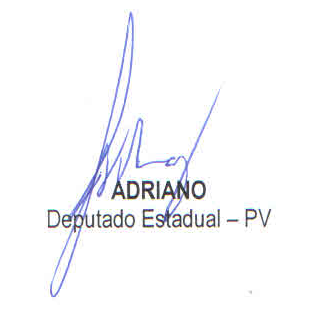 